Zahrádkáři v Bašti společně s Fakultou životního prostředí České zemědělské univerzity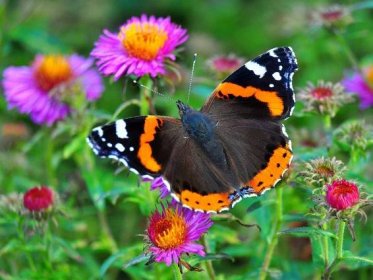 Vás zvou na přednášku o zakládání kvetoucí loukyna našich zahradáchve středu 28.9.2022 od 17:30 hodinv Komunitním centru U OličůPojďte vrátit motýli a brouky do přírodyNejvhodnější doba je právě teď !!! Vstupné a vzorek osiva zdarma Vedoucí projektu je entomolog Filip HarabišRezervace na telefonním čísle 723 664 296